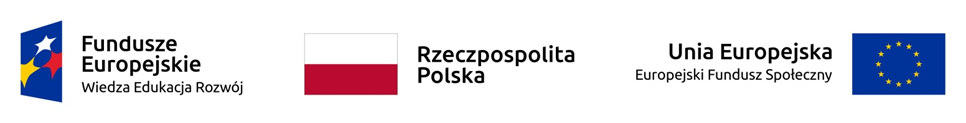 Usługi indywidualnego transportu door-to-door oraz poprawa dostępności architektonicznej wielorodzinnych budynków mieszkalnychUsługi transportu door-to-door na terenie Gminy KikółWójt Gminy Kikół informuje, że w związku z pozyskanym dofinansowaniem od 1 marca 2022 roku uruchamia bezpłatną usługę transportową door-to-door dla mieszkańców gminy Kikół.Potencjalnymi użytkownikami/użytkowniczkami usług transportu door-to-door są osoby, które mają trudności w samodzielnym przemieszczaniu się np. ze względu na ograniczona sprawność (w tym poruszające się na wózkach, poruszające się o kulach, niewidome, słabowidzące i inne), które ukończyły 18 lat. Są to zarówno osoby z potrzebą wsparcia w zakresie mobilności posiadające orzeczenie o stopniu niepełnosprawności (lub równoważne), jak i osoby nieposiadające takiego orzeczenia (w szczególności osoby z trudnościami w poruszaniu się). 
Osoba z potrzebą wsparcia w zakresie mobilności będzie mogła skorzystać z usługi wraz z  asystentem zatrudnionym  na potrzeby projektu. Usługi transportowe door-to-door powinny być powiązane z aktywizacją społeczno-zawodową, rozumianą jako rozwijanie aktywności w życiu publicznym, społecznym i zawodowym przez osoby z potrzebą wsparcia w zakresie mobilności, poprzez niwelowanie barier związanych z mobilnością tych osób.Aktywizacja ma się przyczynić m.in. do zwiększenia szans rozwoju tych osób, udziału w edukacji, korzystania z infrastruktury społecznej i zwiększenia aktywności zawodowej. Usługa transportowa zabezpiecza potrzeby mobilne w obszarze aktywizacji społecznej, zawodowej, edukacyjnej oraz zdrowotnej. Dzięki usłudze dotarcie do urzędów, CIS/KIS, miejsc kulturalnych, szkoleń,  lekarzy orzeczników i specjalistów stanie się prostsze.
Osoby zainteresowane proszone są o kontakt:
dzwoniąc pod numer telefonu: 54 289-46-70 wew.29 lub 607-650-841
wysyłając maila na adres: programpokl@kikol.pl 
osobiście w siedzibie Gminnego Ośrodka Pomocy Społecznej w Kikole, Plac Kościuszki 7a, 87-620 Kikół
Szczegółowe informacje zawarte są w Regulaminie świadczeń usług transportu door-to-door w Gminie Kikół.

Informacje o projekcie: Gmina Kikół realizuje projekt grantowy w ramach projektu pt.: „Usługi indywidualnego transportu door-to-door oraz poprawa dostępności architektonicznej wielorodzinnych budynków mieszkalnych” realizowanego przez Państwowy Fundusz Rehabilitacji Osób Niepełnosprawnych w ramach Działania 2.8 Programu Operacyjnego Wiedza Edukacja Rozwój 2014-2020.Tytuł projektu grantowego „Zapewnienie wysokiej jakości transportu publicznego w Gminie Kikół poprzez zakup samochodu”.
Cel projektu: zaspokojenie potrzeb osób wymagających wsparcia w zakresie mobilności związanych z aktywnością społeczno-zawodową oraz ułatwienie korzystania z usług aktywnej integracji poprzez zapewnienie przez Gminę Kikół usług indywidualnego transportu door-to-door.

Planowane efekty: ograniczenie zjawiska wykluczenia w zakresie mobilności mieszkańców Gminy Kikół, którzy ze względu na stan zdrowia nie mogą w pełni samodzielnie uczestniczyć w życiu społecznym i zawodowym.

Całkowita wartość projektu: 361 170,00 zł

Dofinansowanie ze środków UE: 304 394,08 zł
